ПЛАН МЕРОПРИЯТИЙ КИРОВСКОЙ ОРДЕНА ПОЧЕТА ГОСУДАРСТВЕННОЙ УНИВЕРСАЛЬНОЙ ОБЛАСТНОЙ НАУЧНОЙ БИБЛИОТЕКИ ИМ. А.И. ГЕРЦЕНА НА СЕНТЯБРЬ  2021 ГОДАДиректор библиотеки 					Н.В. Стрельникова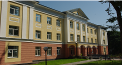 ДатаДеньВремяМесто проведенияНаименованиемероприятияНаименованиемероприятияКраткая аннотация мероприятияКраткая аннотация мероприятия01-08.09Пн.-Вс.Праздник «Неделя знаний в Герценке-2021»Праздник «Неделя знаний в Герценке-2021»01-08.09Пн.-Вс.Отдел абонемента научной книги«Квест-путешествие в страну научной книги»«Квест-путешествие в страну научной книги»В рамках «Недели знаний в Герценке-2021»По предварительной записиВ рамках «Недели знаний в Герценке-2021»По предварительной записи01.09Ср.11:00   –16:00Комната для мастер-классовСтудия Елены Михеевой «Шерстяная сказка»Студия Елены Михеевой «Шерстяная сказка»Клуб «Мир увлечений»Клуб «Мир увлечений»02.09Чт.10:00Сайт библиотекиhttp://herzenlib.ruГЕРЦЕНКА online. Заседание клуба «Краеведческий четверг» на тему «О состоянии автомобильных дорог в Кировской области»ГЕРЦЕНКА online. Заседание клуба «Краеведческий четверг» на тему «О состоянии автомобильных дорог в Кировской области»Доклад ведущего специалиста-эксперта Кировстата Марины Алексеевны Рениной Доклад ведущего специалиста-эксперта Кировстата Марины Алексеевны Рениной 02.09Чт.15:00Патентный секторЗаседание Правления Центра «Новатор»Заседание Правления Центра «Новатор»02.09Чт.17:00Патентный секторЗаседание Инженерного бюроЗаседание Инженерного бюро02.09Чт.18:00Зал каталогов (Старое здание)Шахматный клубШахматный клуб03.09Пт.10:00Сайт библиотекиhttp://herzenlib.ruГЕРЦЕНКА online. Обзор журналов «Терроризм: события и факты»ГЕРЦЕНКА online. Обзор журналов «Терроризм: события и факты»К Дню солидарности в борьбе с терроризмом. Ведущая – Н. А. Никулина, библиотекарь отдела обслуживанияК Дню солидарности в борьбе с терроризмом. Ведущая – Н. А. Никулина, библиотекарь отдела обслуживания03.09Пт.17:30Литературная гостинаяЛекция «Какой "коперниканский переворот" совершил Кант?» (История русского романса сквозь призму кантовской метафизики)Лекция «Какой "коперниканский переворот" совершил Кант?» (История русского романса сквозь призму кантовской метафизики)«Неделя знаний в Герценке-2021».В рамках клуба «Знание». Ведущая  – доктор философских наук, профессор Е. А. Счастливцева«Неделя знаний в Герценке-2021».В рамках клуба «Знание». Ведущая  – доктор философских наук, профессор Е. А. Счастливцева08.09Ср.11:00   –16:00Комната для мастер-классовСтудия Елены Михеевой «Шерстяная сказка»Студия Елены Михеевой «Шерстяная сказка»Клуб «Мир увлечений»Клуб «Мир увлечений»09.09Чт.15:00Патентный секторЗаседание Правления Центра «Новатор»Заседание Правления Центра «Новатор»09.09Чт.17:00Патентный секторЗаседание Патентного бюроЗаседание Патентного бюро09.09Чт.18:00Зал каталогов (Старое здание)Шахматный клубШахматный клуб10.09Пт. 17:00Большой читальный зал«Всё былое на слово нанижется». Юбилейный творческий вечер Владимира Крупина (г. Москва) и открытие выставки «Зёрна»: к 80-летию писателя«Всё былое на слово нанижется». Юбилейный творческий вечер Владимира Крупина (г. Москва) и открытие выставки «Зёрна»: к 80-летию писателя11.09Сб.11:00   –15:00Десятый книжный фестиваль в ГерценкеДесятый книжный фестиваль в Герценке13.09Пн.10:00Сайт библиотекиhttp://herzenlib.ruВидео-лекция «Будущее рынка труда»Видео-лекция «Будущее рынка труда»В рамках «Родительского клуба». Ведущая – Анастасия Земцова, психолог, специалист по профориентации подростков и взрослых В рамках «Родительского клуба». Ведущая – Анастасия Земцова, психолог, специалист по профориентации подростков и взрослых 13.09-30.09Пн. – Пт.11:00    –18:00Патентный секторВыставка народных кукол Екатерины Целоусовой «Кто в куклы не играл»Выставка народных кукол Екатерины Целоусовой «Кто в куклы не играл»В рамках клуба «Мир увлечений»В рамках клуба «Мир увлечений»15.09Ср.11:00   –16:00Комната для мастер-классовСтудия Елены Михеевой «Шерстяная сказка»Студия Елены Михеевой «Шерстяная сказка»16.09Чт.15:00Патентный секторЗаседание Правления Центра «Новатор»Заседание Правления Центра «Новатор»16.09Чт.18:00Зал каталогов (Старое здание)Шахматный клубШахматный клуб19.09Вс.11:00Литературная гостинаяСеминар «Когда тревога сильнее»	Семинар «Когда тревога сильнее»	В рамках «Клуба позитивной психологии». Ведущая – Елена Мельчакова, практикующий психолог, специалист краткосрочных методов терапии,  этнопсихологВ рамках «Клуба позитивной психологии». Ведущая – Елена Мельчакова, практикующий психолог, специалист краткосрочных методов терапии,  этнопсихолог21.09Вт.17:30Конференц-залТворческий вечер В. А. БердинскихТворческий вечер В. А. БердинскихК 65-летию российского историка, краеведа, доктора исторических наук, профессора, члена Союза писателей РоссииК 65-летию российского историка, краеведа, доктора исторических наук, профессора, члена Союза писателей России22.09Ср.11:00   –16:00Комната для мастер-классовСтудия Елены Михеевой «Шерстяная сказка»Студия Елены Михеевой «Шерстяная сказка»Клуб «Мир увлечений»Клуб «Мир увлечений»23.09Чт.18:00Зал каталогов (Старое здание)Шахматный клубШахматный клуб24.09Пт.18:00Литературная гостинаяЛекция «Демографические процессы в современной России»Лекция «Демографические процессы в современной России»В рамках клуба «Знание». Ведущий – И. В. Чемоданов, кандидат исторических наук, доцент кафедры истории и политических наук ВятГУВ рамках клуба «Знание». Ведущий – И. В. Чемоданов, кандидат исторических наук, доцент кафедры истории и политических наук ВятГУ24.09-31.10Пт.18:001 этаж, коридорОткрытие выставки работ к 85-летию Хаяо МиядзакиОткрытие выставки работ к 85-летию Хаяо МиядзакиКлуб азиатской поп-культуры «Umami»Клуб азиатской поп-культуры «Umami»26.09Вс.11:00Литературная гостинаяСеминар «Про мотивацию и самомотивацию: где брать энергию и как перестать лениться»	Семинар «Про мотивацию и самомотивацию: где брать энергию и как перестать лениться»	В рамках «Клуба позитивной психологии».Ведущая – Анастасия Земцова, практикующий психологВ рамках «Клуба позитивной психологии».Ведущая – Анастасия Земцова, практикующий психолог26.09Вс.11:00Литературная гостинаяЛекция «Основные правила здорового образа жизни»Лекция «Основные правила здорового образа жизни»В рамках «Клуба позитивной психологии». Ведущий – Н. Н. Безденежных, специалист по личностному росту и развитиюВ рамках «Клуба позитивной психологии». Ведущий – Н. Н. Безденежных, специалист по личностному росту и развитию28.09Вт.15:00Арт-центрПросмотр художественного фильма «Земля Санникова» (1973 г., режиссёр  А. Мкртчян)Просмотр художественного фильма «Земля Санникова» (1973 г., режиссёр  А. Мкртчян)В рамках проекта «Классика – в кино». К 95-летию романа В. Обручева «Земля Санникова»В рамках проекта «Классика – в кино». К 95-летию романа В. Обручева «Земля Санникова»29.09Ср.11:00   –16:00Комната для мастер-классовСтудия Елены Михеевой «Шерстяная сказка»Студия Елены Михеевой «Шерстяная сказка»Клуб «Мир увлечений»Клуб «Мир увлечений»30.09Чт.17:00Арт-центр«А. Л. Рашковский – краевед, председатель клуба “Вятские книголюбы”. К 75-летию со дня рождения»«А. Л. Рашковский – краевед, председатель клуба “Вятские книголюбы”. К 75-летию со дня рождения»Заседание клуба «Вятские книголюбы» им. Е. Д. ПетряеваЗаседание клуба «Вятские книголюбы» им. Е. Д. Петряева30.09Чт.18:00Литературная гостиная101-е открытое заседание Секции изобретателей, инноваторов Кировской области101-е открытое заседание Секции изобретателей, инноваторов Кировской области30.09Чт.18:00Зал каталогов (Старое здание)Шахматный клубШахматный клубКНИЖНЫЕ ВЫСТАВКИКНИЖНЫЕ ВЫСТАВКИКНИЖНЫЕ ВЫСТАВКИКНИЖНЫЕ ВЫСТАВКИКНИЖНЫЕ ВЫСТАВКИКНИЖНЫЕ ВЫСТАВКИКНИЖНЫЕ ВЫСТАВКИКНИЖНЫЕ ВЫСТАВКИ01.09Ср.Книжная гостиная«Чего хочет женщина?» «Чего хочет женщина?» Издания из фондов отдела редких книгИздания из фондов отдела редких книг01.09Ср.Зал электронных каталогов «Академия эрудитов: в помощь учебному процессу» «Академия эрудитов: в помощь учебному процессу» 01.09Ср.Книжная палата«Новинки краеведческой литературы»«Новинки краеведческой литературы»01.09Ср.Отдел краеведческой литературы«Новые поступления в отдел краеведческой литературы»«Новые поступления в отдел краеведческой литературы»01.09Ср.Отдел краеведческой литературы«Владимир Николаевич Крупин»«Владимир Николаевич Крупин»К 80-летию писателя, публициста, педагогаК 80-летию писателя, публициста, педагога01.09Ср.Отдел краеведческой литературы«Александр Георгиевич Плотников»«Александр Георгиевич Плотников»К 85-летию художникаК 85-летию художника01.09Ср.Отдел краеведческой литературы85 лет со дня рождения библиографа, краеведа, общественного деятеля Светланы Петровны Кокуриной 85 лет со дня рождения библиографа, краеведа, общественного деятеля Светланы Петровны Кокуриной 01.09Ср.Патентный сектор«История изобретений школьных принадлежностей»«История изобретений школьных принадлежностей»К «Неделе знаний в Герценке-2021»К «Неделе знаний в Герценке-2021»01.09Ср.Отдел обслуживания«Бери шинель, пошли домой!»«Бери шинель, пошли домой!»К Дню воинской славы и  Дню окончания Второй мировой войны К Дню воинской славы и  Дню окончания Второй мировой войны 01.09Ср.Отдел абонемента научной книги«Лауреаты и номинанты литературных премий 2019-2021 гг.»«Лауреаты и номинанты литературных премий 2019-2021 гг.»Победители престижных международных и российских литературных премийПобедители престижных международных и российских литературных премий01.09Ср.Отдел абонемента научной книги«Галина Юзефович рекомендует к прочтению…»«Галина Юзефович рекомендует к прочтению…»Новинки отечественной и зарубежной прозыНовинки отечественной и зарубежной прозы02.09Чт.Отдел обслуживания«Красота и гармония: уроки, секреты, советы»«Красота и гармония: уроки, секреты, советы»К Международному дню красоты (9 сентября)К Международному дню красоты (9 сентября)02.09Чт.Отдел обслуживания«Громы Бородина»«Громы Бородина»К Дню воинской славы, к годовщине Бородинского сражения К Дню воинской славы, к годовщине Бородинского сражения 02.09Чт.Отдел абонемента научной книги«Он всегда смотрел вперёд…»«Он всегда смотрел вперёд…»К 115-летию со дня рождения русского писателя-фантаста А. П. Казанцева К 115-летию со дня рождения русского писателя-фантаста А. П. Казанцева 02.09Чт.Отдел абонемента научной книги«Хороший, плохой, злой: как справиться с агрессией?»«Хороший, плохой, злой: как справиться с агрессией?»03.09Пт.Зал книжных выставок«Терроризм: события и факты» 	«Терроризм: события и факты» 	К Дню солидарности в борьбе с терроризмомК Дню солидарности в борьбе с терроризмом03.09Пт.Центр научной информации по культуре и искусству«Мир писателя. Владимир Крупин» (о работе библиотек с творчеством писателя)«Мир писателя. Владимир Крупин» (о работе библиотек с творчеством писателя)7 сентября – 80 лет со дня рождения Владимира Николаевича Крупина, русского писателя7 сентября – 80 лет со дня рождения Владимира Николаевича Крупина, русского писателя03.09Пт.Отдел абонемента научной книги«Знаковые имена знаменитого “Вечера творческой молодёжи Ленинграда” (30 января 1968 г.)»«Знаковые имена знаменитого “Вечера творческой молодёжи Ленинграда” (30 января 1968 г.)»К 80-летию лет со дня рождения Сергея Довлатова К 80-летию лет со дня рождения Сергея Довлатова 03.09Пт.Отдел литературы на иностранных языках«Так кончаются войны…»«Так кончаются войны…»День окончания Второй Мировой войныДень окончания Второй Мировой войны05.09Вс.Музыкально-нотный сектор«Хочу стать легендой»«Хочу стать легендой»К 75-летию со дня рождения Фредди Меркьюри, британского певца К 75-летию со дня рождения Фредди Меркьюри, британского певца 06.09Пн.Зал каталогов (Старое здание)«Ономастикон»«Ономастикон»06.09Пн.Зал книжных выставок«Байкал – магия воды»«Байкал – магия воды»К Дню БайкалаК Дню Байкала06.09Пн.Отдел абонемента научной книги«Мы не люди, мы – вятские…»«Мы не люди, мы – вятские…»Из цикла «Уголок России – Вятский край». К 80-летию со дня рождения писателя Владимира КрупинаИз цикла «Уголок России – Вятский край». К 80-летию со дня рождения писателя Владимира Крупина08.09Ср.Зал книжных выставок «Книга и время» «Книга и время»К Международному дню распространения грамотностиК Международному дню распространения грамотности08.09Ср.Центр научной информации по культуре и искусству«10 сентября – Международный день памяти жертв фашизма»«10 сентября – Международный день памяти жертв фашизма»08.09Ср.Музыкально-нотный сектор«Великий сын чешского народа»«Великий сын чешского народа»К 180-летию со дня рождения Антонина Дворжака, чешского композитора К 180-летию со дня рождения Антонина Дворжака, чешского композитора 09.09Чт.Отдел абонемента научной книги«Правда не зависит от вашей воли»«Правда не зависит от вашей воли»К 100-летию со дня рождения польского писателя-фантаста Станислава Лема К 100-летию со дня рождения польского писателя-фантаста Станислава Лема 12.09Пн.Отдел абонемента научной книги«Лауреаты и номинанты премии «Просветитель»: лучшие научно-популярные книги»«Лауреаты и номинанты премии «Просветитель»: лучшие научно-популярные книги»К Году науки и технологий в РоссииК Году науки и технологий в России12.09Вс.Отдел литературы на иностранных языках«”Повелитель мух” и не только»«”Повелитель мух” и не только»110 лет со дня рождения английского писателя Уильяма Голдинга110 лет со дня рождения английского писателя Уильяма Голдинга13.09Пн.Отдел абонемента научной книги«Святые земли русской»«Святые земли русской»Из цикла «Культурно–исторические традиции России»Из цикла «Культурно–исторические традиции России»13.09Пн.Отдел литературы на иностранных языках«Гений на все века»«Гений на все века»700 лет со дня смерти Данте Алигьери700 лет со дня смерти Данте Алигьери14.09Вт.Отдел обслуживания«Внешняя политика России и мир»  «Внешняя политика России и мир»  К Международному дню мира. (2021 – Международный год мира и доверия)К Международному дню мира. (2021 – Международный год мира и доверия)14.09Вт.Отдел обслуживания«Россия перед выбором: электоральная история и современность»«Россия перед выбором: электоральная история и современность»К Дню выборов (19 сентября)К Дню выборов (19 сентября)14.09Вт.Патентный сектор«Служебные объекты патентного права»«Служебные объекты патентного права»14.09Вт.Отдел литературы на иностранных языках«Важная дата в календаре  Германии»«Важная дата в календаре  Германии»День немецкого языкаДень немецкого языка14.09Вт.Отдел литературы на иностранных языках«Фотографии от наших читателей» «Фотографии от наших читателей» Всемирный день фотографииВсемирный день фотографии15.09Ср.Зал книжных выставок«По следам мировой демократии»«По следам мировой демократии»К Международному дню демократииК Международному дню демократии15.09Ср.Отдел обслуживания«Личное дело. Фрэнсис Фицджеральд»«Личное дело. Фрэнсис Фицджеральд»К 125-летию со дня рождения писателя К 125-летию со дня рождения писателя 15.09Ср.Отдел литературы на иностранных языках«Новые книги»«Новые книги»16.09Чт.Отдел абонемента научной книги«Дневной свет кончился, остались одни звёзды»«Дневной свет кончился, остались одни звёзды»К  110-летию со дня рождения английского писателя Уильяма Джеральда Голдинга К  110-летию со дня рождения английского писателя Уильяма Джеральда Голдинга 17.09Пт.Отдел краеведческой литературы«Лидия Михайловна Старкова»«Лидия Михайловна Старкова»К 85-летию художника, педагогаК 85-летию художника, педагога17.09Пт.Отдел краеведческой литературы145 лет со дня рождения учёного-агронома Вячеслава Ивановича Юферева145 лет со дня рождения учёного-агронома Вячеслава Ивановича Юферева17.09Пт.Отдел краеведческой литературы150 лет со дня рождения мастерицы дымковской игрушки Елизаветы Александровны Кошкиной 150 лет со дня рождения мастерицы дымковской игрушки Елизаветы Александровны Кошкиной 17.09Пт.Отдел краеведческой литературы180 лет со дня рождения врача, просветителя Савватия Ивановича Сычугова 180 лет со дня рождения врача, просветителя Савватия Ивановича Сычугова 17.09Пт.Отдел краеведческой литературы«Анатолий Алексеевич Казаковцев»«Анатолий Алексеевич Казаковцев»К 85-летию тренера, Почётного гражданина г. КироваК 85-летию тренера, Почётного гражданина г. Кирова20.09Пн.Отдел обслуживания«Чтобы сердце не болело»«Чтобы сердце не болело»К Всемирному дню сердца К Всемирному дню сердца 20.09Пн.Отдел абонемента научной книги«Гениальный провидец».«Гениальный провидец».К 155-летию со дня рождения английского писателя-фантаста Герберта Уэллса К 155-летию со дня рождения английского писателя-фантаста Герберта Уэллса 21.09Вт.Зал книжных выставок«Агрессия не решение проблем» «Агрессия не решение проблем» К Международному дню мира К Международному дню мира 21.09Вт.Отдел обслуживания«Экономический риск: сущность, методы измерения, пути снижения»«Экономический риск: сущность, методы измерения, пути снижения»2021 – Международный год творческой экономики для устойчивого развития2021 – Международный год творческой экономики для устойчивого развития21.09Вт.Патентный сектор«Борис Семёнович Якоби»«Борис Семёнович Якоби»220 лет  со дня рождения российского физика и изобретателя в области электротехники220 лет  со дня рождения российского физика и изобретателя в области электротехники21.09Вт.Отдел абонемента научной книги«Загадки истории с Эдвардом Радзинским» «Загадки истории с Эдвардом Радзинским» Из цикла «Исторические портреты». К 85-летию со дня рождения Э. С. Радзинского, писателя, драматурга, сценариста и телеведущего, автора популярных телевизионных фильмов и книг по истории РоссииИз цикла «Исторические портреты». К 85-летию со дня рождения Э. С. Радзинского, писателя, драматурга, сценариста и телеведущего, автора популярных телевизионных фильмов и книг по истории России22.09Ср.Отдел обслуживания«Аксаков. Жизнь. Творчество. Судьба»«Аксаков. Жизнь. Творчество. Судьба»К 230-летию со дня рождения С. Т. Аксакова К 230-летию со дня рождения С. Т. Аксакова 22.09Ср.Патентный сектор«Майкл Фарадей»«Майкл Фарадей»230 лет со дня рождения английского физика и химика 230 лет со дня рождения английского физика и химика 22.09Ср.Отдел литературы на иностранных языках«День хоббита»	«День хоббита»	День рождения хоббитов –персонажей Д. Р. ТолкинаДень рождения хоббитов –персонажей Д. Р. Толкина23.09Чт.Отдел обслуживания«Чтобы тело и душа были молоды»«Чтобы тело и душа были молоды»К Дню пожилых людей К Дню пожилых людей 23.09Чт.Отдел обслуживания«Искусство преподавания»«Искусство преподавания»К Всемирному дню учителя К Всемирному дню учителя 23.09Чт.Музыкально-нотный сектор«Творец созвучий века»«Творец созвучий века»К 115-летию со дня рождения Дмитрия Дмитриевича Шостаковича, советского композитора К 115-летию со дня рождения Дмитрия Дмитриевича Шостаковича, советского композитора 23.09Чт.Отдел абонемента научной книги«Потерянное поколение» в литературе»«Потерянное поколение» в литературе»К 125-летию со дня рождения Френсиса Скотта Фицджеральда К 125-летию со дня рождения Френсиса Скотта Фицджеральда 23.09Чт.Отдел абонемента научной книги«Первые ступеньки творчества»«Первые ступеньки творчества»27 сентября – День воспитателя и всех дошкольных работников27 сентября – День воспитателя и всех дошкольных работников23.09Чт.Отдел литературы на иностранных языках«От Эллы –  к Эльзе»	«От Эллы –  к Эльзе»	125 лет со дня рождения писательницы Эльзы Триоле125 лет со дня рождения писательницы Эльзы Триоле24.09Пт.Отдел литературы на иностранных языкахК 200-летию со дня рождения польского поэта Киприана НорвидаК 200-летию со дня рождения польского поэта Киприана Норвида24.09Пт.Отдел литературы на иностранных языках«Певец Америки “эпохи джаза”»«Певец Америки “эпохи джаза”»К 125-летию со дня рождения Ф. С. ФитцжеральдаК 125-летию со дня рождения Ф. С. Фитцжеральда24.09Пт.Отдел литературы на иностранных языках«Как живешь, Братец Кролик?»«Как живешь, Братец Кролик?»К Международному дню кролика и о его защитеК Международному дню кролика и о его защите24.09Пт.Отдел литературы на иностранных языках«Грибное царство»«Грибное царство»Европейский день грибов Европейский день грибов 26.09Вс.Отдел литературы на иностранных языках«Европейский день языков»«Европейский день языков»27.09Пн.Отдел абонемента научной книги«Москва. 1941-й: героические страницы Великой Отечественной войны» «Москва. 1941-й: героические страницы Великой Отечественной войны» Из цикла «Дни воинской славы». К 80-летию со дня начала Московской битвыИз цикла «Дни воинской славы». К 80-летию со дня начала Московской битвы27.09Пн.Отдел абонемента научной книги«Приглашение в путешествие»«Приглашение в путешествие»27 сентября – Всемирный день туризма27 сентября – Всемирный день туризма28.09Вт.Отдел абонемента научной книги«Время супергероев? Интернет-зависимость»«Время супергероев? Интернет-зависимость»Из цикла «Наш друг компьютер». 30 сентября – День интернета в РоссииИз цикла «Наш друг компьютер». 30 сентября – День интернета в России28.09Вт.Отдел литературы на иностранных языках«Великий художник эпохи барокко» «Великий художник эпохи барокко» 450 лет со дня рождения Караваджо450 лет со дня рождения Караваджо30.09Чт.Зал книжных выставок«Интернет-технологии»«Интернет-технологии»К Дню интернета в РоссииК Дню интернета в России30.09Чт.Патентный сектор«Отто Юльевич Шмидт»«Отто Юльевич Шмидт»130 лет со дня рождения советского полярного исследователя, математика, геофизика, государственного деятеля 130 лет со дня рождения советского полярного исследователя, математика, геофизика, государственного деятеля 30.09Чт.Отдел литературы на иностранных языках«Будем ближе к тексту оригинала!» «Будем ближе к тексту оригинала!» Международный день переводчикаМеждународный день переводчикаОТДЕЛ БИБЛИОТЕЧНОГО ОБСЛУЖИВАНИЯ ГРАЖДАН С ОГРАНИЧЕНИЯМИ ЖИЗНЕДЕЯТЕЛЬНОСТИ (УЛ. СУРИКОВА, 10)ОТДЕЛ БИБЛИОТЕЧНОГО ОБСЛУЖИВАНИЯ ГРАЖДАН С ОГРАНИЧЕНИЯМИ ЖИЗНЕДЕЯТЕЛЬНОСТИ (УЛ. СУРИКОВА, 10)ОТДЕЛ БИБЛИОТЕЧНОГО ОБСЛУЖИВАНИЯ ГРАЖДАН С ОГРАНИЧЕНИЯМИ ЖИЗНЕДЕЯТЕЛЬНОСТИ (УЛ. СУРИКОВА, 10)ОТДЕЛ БИБЛИОТЕЧНОГО ОБСЛУЖИВАНИЯ ГРАЖДАН С ОГРАНИЧЕНИЯМИ ЖИЗНЕДЕЯТЕЛЬНОСТИ (УЛ. СУРИКОВА, 10)ОТДЕЛ БИБЛИОТЕЧНОГО ОБСЛУЖИВАНИЯ ГРАЖДАН С ОГРАНИЧЕНИЯМИ ЖИЗНЕДЕЯТЕЛЬНОСТИ (УЛ. СУРИКОВА, 10)ОТДЕЛ БИБЛИОТЕЧНОГО ОБСЛУЖИВАНИЯ ГРАЖДАН С ОГРАНИЧЕНИЯМИ ЖИЗНЕДЕЯТЕЛЬНОСТИ (УЛ. СУРИКОВА, 10)ОТДЕЛ БИБЛИОТЕЧНОГО ОБСЛУЖИВАНИЯ ГРАЖДАН С ОГРАНИЧЕНИЯМИ ЖИЗНЕДЕЯТЕЛЬНОСТИ (УЛ. СУРИКОВА, 10)ОТДЕЛ БИБЛИОТЕЧНОГО ОБСЛУЖИВАНИЯ ГРАЖДАН С ОГРАНИЧЕНИЯМИ ЖИЗНЕДЕЯТЕЛЬНОСТИ (УЛ. СУРИКОВА, 10)03.09Пт.10:00Сектор обслуживания инвалидов по зрениюСектор обслуживания инвалидов по зрениюЧас информации  «Осколки памяти – Беслан» Час информации  «Осколки памяти – Беслан» Беседа в сопровождении презентации  ко Дню солидарности в борьбе с терроризмом (клуб «Шаг навстречу»)15.09 Ср.14:00Сектор обслуживания инвалидов по зрениюСектор обслуживания инвалидов по зрению«Цыганская звезда Николая Сличенко» «Цыганская звезда Николая Сличенко» Музыкальный час, посвящённый жизни и творчеству актёра, театрального режиссёра, певца и педагога26.09Вс. 11:00Сектор обслуживания инвалидов по зрениюСектор обслуживания инвалидов по зрениюБрейн-ринг среди людей с ограничениями жизнедеятельности «Загадочный человек» Брейн-ринг среди людей с ограничениями жизнедеятельности «Загадочный человек» По творчеству русского поэта Н. А. Некрасова 30.09Чт.14:00Сектор обслуживания инвалидов по зрениюСектор обслуживания инвалидов по зрениюПросмотр художественного фильма с тифлокомментариями «Дневник мамы первоклассника» (2014 г., режиссёр Андрей Силкин)Просмотр художественного фильма с тифлокомментариями «Дневник мамы первоклассника» (2014 г., режиссёр Андрей Силкин)КНИЖНЫЕ ВЫСТАВКИКНИЖНЫЕ ВЫСТАВКИКНИЖНЫЕ ВЫСТАВКИКНИЖНЫЕ ВЫСТАВКИКНИЖНЫЕ ВЫСТАВКИКНИЖНЫЕ ВЫСТАВКИКНИЖНЫЕ ВЫСТАВКИКНИЖНЫЕ ВЫСТАВКИ07.09Вт.Сектор внестационарного обслуживания инвалидов по зрениюСектор внестационарного обслуживания инвалидов по зрению«С высоты седин»«С высоты седин»Выставка-просмотр по произведениям писателя, публициста и педагога В. Н. Крупина15.09Ср.Сектор внестационарного обслуживания инвалидов по зрению.Сектор внестационарного обслуживания инвалидов по зрению.Выставка одной книги «Любимое произведение детства» Выставка одной книги «Любимое произведение детства» К 50-летию со дня выхода книги Г. Н. Троепольского «Белый Бим, Черное ухо»17.09Пт.Сектор обслуживания инвалидов по зрениюСектор обслуживания инвалидов по зрению«Истории из детства»«Истории из детства»К 115-летию лет со дня рождения писательницы, автора детских книг и цикла исторических повестей для детей Л. Ф. Воронковой24.09Пт.Сектор обслуживания инвалидов по зрениюСектор обслуживания инвалидов по зрению«По морям и океанам»«По морям и океанам»К Всемирному дню моря 27.09Пн.Сектор обслуживания инвалидов по зрениюСектор обслуживания инвалидов по зрению«Осенние фантазии к зимнему столу»«Осенние фантазии к зимнему столу»Выставка-просмотр по книгам о заготовках и консервации на зимуИНФОРМАЦИОННЫЕ СТЕНДЫИНФОРМАЦИОННЫЕ СТЕНДЫИНФОРМАЦИОННЫЕ СТЕНДЫИНФОРМАЦИОННЫЕ СТЕНДЫИНФОРМАЦИОННЫЕ СТЕНДЫИНФОРМАЦИОННЫЕ СТЕНДЫИНФОРМАЦИОННЫЕ СТЕНДЫИНФОРМАЦИОННЫЕ СТЕНДЫ03.09Пт.Сектор обслуживания инвалидов по зрениюСектор обслуживания инвалидов по зрению«Мир без насилия»«Мир без насилия»Ко Дню солидарности в борьбе с терроризмом12.09Вс.Сектор обслуживания инвалидов по зрениюСектор обслуживания инвалидов по зрению«Сибирью очарованный»«Сибирью очарованный»К 115-летию со дня рождения русского поэта, прозаика и историка С. Н. Маркова